Executive summaryContextThis is a report template. This show case the capabilities to auto-generate reports. {{ case.description|markdown }}##BEGIN STYLE default####ul####ol####paragraph####code####strong####italic####END STYLE##Analysis timeline {% if assets|count %}AssetsThe table below summarize the assets seen during the investigation.As shown on the table above, the following assets where found compromised. {% for asset in assets %} {% if asset.compromised %}{{ asset.asset_name }}{{ asset.asset_description }}The following IOC were found on the asset. {%if asset.asset_ioc| count %}{% endif %} {% endif %}{% endfor %}{% endif %}ChangelogTimeline{% if timeline|count %}{% endif %} {% if evidences|count %}Received filesThe following files have been received and analysed during this investigation. {% endif %}{% if iocs |count %}Indicators of compromise{% endif %}##table_header####table_cell##DateEventDate Request received by the SOC{{ case.open_date }}Start of the analysis{{ date }}End of the analysis and reportName TypeCompromisedDescription {%tr for asset in assets%}{%tr for asset in assets%}{%tr for asset in assets%}{%tr for asset in assets%}{{ asset.asset_name }}{{ asset.type }}{{ asset.compromised }}{{ asset.light_asset_description }}{%tr endfor %}{%tr endfor %}{%tr endfor %}{%tr endfor %}Value TypeDescription {%tr  for item in asset.asset_ioc %}{%tr  for item in asset.asset_ioc %}{%tr  for item in asset.asset_ioc %}{{ item.ioc_value }}{{ item.ioc_type }}{{ item.ioc_description }}{%tr endfor %}{%tr endfor %}{%tr endfor %}Date Version Author {{ date }}v1.0 {{ user }}Date CategoryAssetsEvent{%tr for event in timeline %}{%tr for event in timeline %}{%tr for event in timeline %}{%tr for event in timeline %}{{ event.event_date }}{{ event.category }}{% for asset in event.assets %} {{ asset }} - {%endfor %}{{ event.event_title }}{{ event.event_content }}{%tr endfor %}{%tr endfor %}{%tr endfor %}{%tr endfor %}File Date receivedSHA256 {%tr for item in evidences %}{%tr for item in evidences %}{%tr for item in evidences %}{{ item.filename }}{{ item.date_added }}{{ item.file_hash }}{%tr endfor %}{%tr endfor %}{%tr endfor %}Value TypeDescription {%tr for item in iocs %}{%tr for item in iocs %}{%tr for item in iocs %}{{ item.ioc_value }}{{ item.type_name }}{{ item.ioc_description }}{%tr endfor %}{%tr endfor %}{%tr endfor %}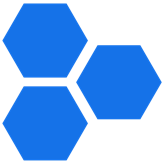 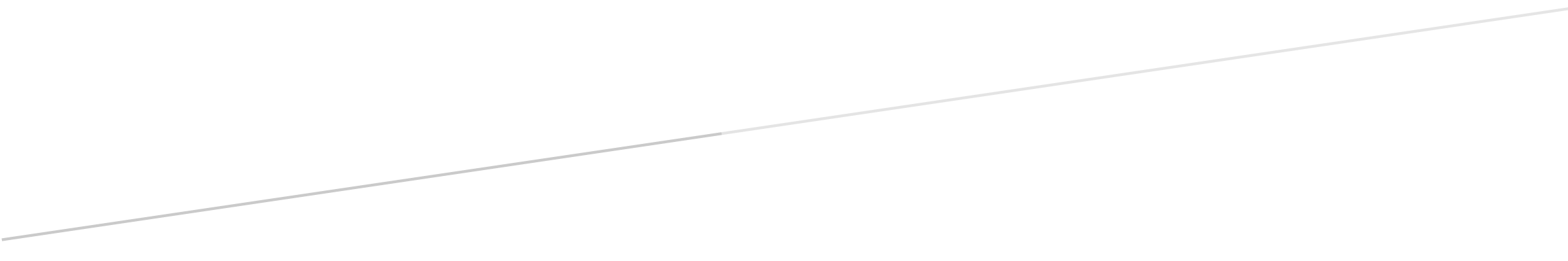 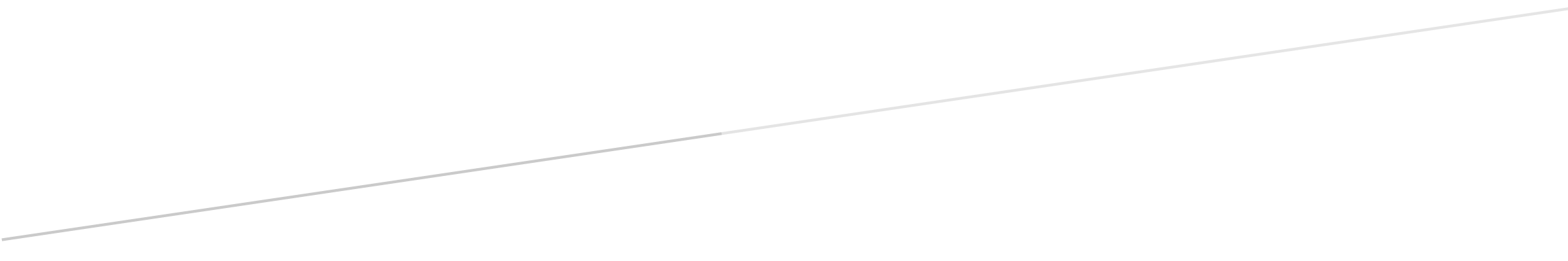 